копія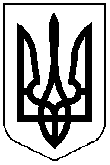 МІСЦЕВЕ САМОВРЯДУВАННЯПОКРОВСЬКА МІСЬКА РАДАДНІПРОПЕТРОВСЬКОЇ ОБЛАСТІ Р І Ш Е Н Н Я“26” грудня  2018р.								№ 29(ІІ пленарне засідання 40 сесії 7 скликання)	Розглянувши звернення директора МКП «Покровводоканал»         Зуєва А.В. щодо надання дозволу на списання безнадійної дебіторської заборгованості що обліковується за житлом, що перебуває у власності територіальної громади міста, керуючись  пунктом 5 статті 16 та пунктом 1 статті 60 «Про місцеве самоврядування в Україні», відповідно до пунктів 6.1 та 6.4 статті VI Статуту міського комунального підприємства «Покровське виробниче управління водопровідно-каналізаційного господарства» (МКП «Покровводоканал»), міська радаВ И Р І Ш И Л А:	1. Надати дозвіл МКП «Покровводоканал» на списання безнадійної дебіторської заборгованості, у сумі 66846,09 грн (шістдесят шість тисяч вісімсот сорок шість грн 09 коп), за послуги централізованого водопостачання та водовідведення, згідно додатку.	2. Зобов’язати директора МКП «Покровводоканал» Зуєва А.В. вжити заходів щодо списання безнадійної дебіторської заборгованості громадян, які є померлими та були зареєстровані в гуртожитках та квартирах, що є власністю територіальної громади міста, згідно додатку. 3. Контроль за виконанням цього рішення покласти на заступника міського голови Чистякова О.Г. та на постійну депутатську комісію з питань планування, бюджету, фінансів, економічного розвитку, регуляторної політики та підприємництва (Травка В.І.).Міський голова                                                               		О.М.ШаповалЛінська 4-22-44                                           Про надання дозволу на списання безнадійної дебіторської заборгованості МКП «Покровводоканал» 